Matematyka  z kluczem Szkoła podstawowa, klasy 4‒8 Przedmiotowe zasady oceniania Klasa 7 (obowiązujące od września 2020 r.) 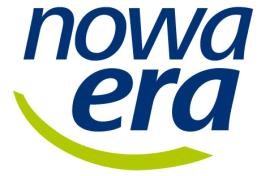 VII. Wymagania programowe DZIAŁ I. PROPORCJONALNOŚĆ I PROCENTY Uczeń otrzymuje ocenę dopuszczającą lub dostateczną, jeśli: Uczeń otrzymuje ocenę dobrą lub bardzo dobrą, jeśli: Uczeń otrzymuje ocenę celującą (6), kiedy: rozwiązując zadania teoretyczne lub praktyczne z programu nauczania w danej klasie, biegle posługuje się zdobytymi wiadomościami i umiejętnościami; proponuje rozwiązania nietypowe lub rozwiązuje problemy (zadania) nie będące utrwalonym i wyćwiczonym schematem; swobodnie operuje wiedzą pochodzącą z różnych źródeł; jego wypowiedzi są komunikatywne; praca wzorowo zorganizowana i systematyczna; wykazuje się stałą aktywnością na lekcjach. DZIAŁ II. POTĘGI Uczeń otrzymuje ocenę dopuszczającą lub dostateczną, jeśli: Uczeń otrzymuje ocenę dobrą lub bardzo dobrą, jeśli: Uczeń otrzymuje ocenę celującą (6), kiedy: rozwiązując zadania teoretyczne lub praktyczne z programu nauczania w danej klasie, biegle posługuje się zdobytymi wiadomościami i umiejętnościami; proponuje rozwiązania nietypowe lub rozwiązuje problemy (zadania) nie będące utrwalonym i wyćwiczonym schematem; swobodnie operuje wiedzą pochodzącą z różnych źródeł; jego wypowiedzi są komunikatywne; praca wzorowo zorganizowana i systematyczna; wykazuje się stałą aktywnością na lekcjach. DZIAŁ III. PIERWIASTKI Uczeń otrzymuje ocenę dopuszczającą lub dostateczną, jeśli: Uczeń otrzymuje ocenę dobrą lub bardzo dobrą, jeśli: Uczeń otrzymuje ocenę celującą (6), kiedy: rozwiązując zadania teoretyczne lub praktyczne z programu nauczania w danej klasie, biegle posługuje się zdobytymi wiadomościami i umiejętnościami; proponuje rozwiązania nietypowe lub rozwiązuje problemy (zadania) nie będące utrwalonym i wyćwiczonym schematem; swobodnie operuje wiedzą pochodzącą z różnych źródeł; jego wypowiedzi są komunikatywne; praca wzorowo zorganizowana i systematyczna; wykazuje się stałą aktywnością na lekcjach. DZIAŁ IV. WYRAŻENIA ALGEBRAICZNE Uczeń otrzymuje ocenę dopuszczającą lub dostateczną, jeśli: Uczeń otrzymuje ocenę dobrą lub bardzo dobrą, jeśli: Uczeń otrzymuje ocenę celującą (6), kiedy: rozwiązując zadania teoretyczne lub praktyczne z programu nauczania w danej klasie, biegle posługuje się zdobytymi wiadomościami i umiejętnościami; proponuje rozwiązania nietypowe lub rozwiązuje problemy (zadania) nie będące utrwalonym i wyćwiczonym schematem; swobodnie operuje wiedzą pochodzącą z różnych źródeł; jego wypowiedzi są komunikatywne; praca wzorowo zorganizowana i systematyczna; wykazuje się stałą aktywnością na lekcjach. DZIAŁ V. RÓWNANIA Uczeń otrzymuje ocenę dopuszczającą lub dostateczną, jeśli: Uczeń otrzymuje ocenę dobrą lub bardzo dobrą, jeśli: Uczeń otrzymuje ocenę celującą (6), kiedy: rozwiązując zadania teoretyczne lub praktyczne z programu nauczania w danej klasie, biegle posługuje się zdobytymi wiadomościami i umiejętnościami; proponuje rozwiązania nietypowe lub rozwiązuje problemy (zadania) nie będące utrwalonym i wyćwiczonym schematem; swobodnie operuje wiedzą pochodzącą z różnych źródeł; jego wypowiedzi są komunikatywne; praca wzorowo zorganizowana i systematyczna; wykazuje się stałą aktywnością na lekcjach. DZIAŁ VI. TRÓJKĄTY PROSTOKĄTNE Uczeń otrzymuje ocenę dopuszczającą lub dostateczną, jeśli: Uczeń otrzymuje ocenę dobrą lub bardzo dobrą, jeśli: Uczeń otrzymuje ocenę celującą (6), kiedy: rozwiązując zadania teoretyczne lub praktyczne z programu nauczania w danej klasie, biegle posługuje się zdobytymi wiadomościami i umiejętnościami; proponuje rozwiązania nietypowe lub rozwiązuje problemy (zadania) nie będące utrwalonym i wyćwiczonym schematem; swobodnie operuje wiedzą pochodzącą z różnych źródeł; jego wypowiedzi są komunikatywne; praca wzorowo zorganizowana i systematyczna; wykazuje się stałą aktywnością na lekcjach. DZIAŁ VII. UKŁAD WSPÓŁRZĘDNYCH   Uczeń otrzymuje ocenę dopuszczającą lub dostateczną, jeśli: Uczeń otrzymuje ocenę dobrą lub bardzo dobrą, jeśli: Uczeń otrzymuje ocenę celującą (6), kiedy: rozwiązując zadania teoretyczne lub praktyczne z programu nauczania w danej klasie, biegle posługuje się zdobytymi wiadomościami i umiejętnościami; proponuje rozwiązania nietypowe lub rozwiązuje problemy (zadania) nie będące utrwalonym i wyćwiczonym schematem; swobodnie operuje wiedzą pochodzącą z różnych źródeł; jego wypowiedzi są komunikatywne; praca wzorowo zorganizowana i systematyczna; wykazuje się stałą aktywnością na lekcjach. 1. podaje przykłady wielkości wprost proporcjonalnych 2. wyznacza wartość przyjmowaną przez wielkość wprost proporcjonalną w przypadku konkretnej zależności proporcjonalnej 3. stosuje podział proporcjonalny w prostych przykładach 4. oblicza ułamek danej liczby całkowitej 5. rozwiązuje proste zadania tekstowe z wykorzystaniem obliczania ułamka danej liczby 6. przedstawia część wielkości jako procent tej wielkości 7. oblicza, jaki procent danej liczby b stanowi liczba a 8. interpretuje 100%, 50%, 25%, 10%, 1% danej wielkości jako całość, połowę, jedną czwartą, jedną dziesiątą, jedną setną część danej wielkości liczbowej  9. zamienia ułamek na procent 10. zamienia procent na ułamek 11. oblicza procent danej liczby w prostej sytuacji zadaniowej 12. oblicza liczbę, gdy dany jest jej procent 13. rozwiązuje proste zadania z wykorzystaniem obliczania liczby z danego jej procentu 14. zwiększa i zmniejsza liczbę o dany procent 15. rozwiązuje proste zadania z wykorzystaniem zmniejszania i zwiększania liczby o dany procent 16. rozwiązuje proste zadania z wykorzystaniem obliczeń procentowych w kontekście praktycznym 1. rozwiązuje zadania tekstowe o podwyższonym stopniu trudności z wykorzystaniem podziału proporcjonalnego 2. rozwiązuje zadania tekstowe o podwyższonym stopniu trudności z wykorzystaniem obliczania ułamka danej liczby 3. rozwiązuje zadania tekstowe o podwyższonym stopniu trudności z wykorzystaniem obliczania, jaki procent danej liczby b stanowi liczba a 4. stosuje obliczenia procentowe do rozwiązywania trudniejszych problemów w kontekście praktycznym 5. rozwiązuje zadania tekstowe o podwyższonym stopniu trudności również w przypadku wielokrotnego zwiększania lub zmniejszania danej wielkości o wskazany procent 1. oblicza kwadraty i sześciany liczb naturalnych 2. oblicza kwadraty i sześciany ułamków zwykłych i dziesiętnych oraz liczb mieszanych 3. zapisuje liczbę w postaci potęgi 4. oblicza wartości potęg liczb wymiernych o wykładnikach naturalnych  5. określa znak potęgi 6. rozwiązuje proste zadania z wykorzystaniem potęg 7. zapisuje w postaci jednej potęgi iloczyny potęg o takich samych podstawach 8. zapisuje w postaci jednej potęgi ilorazy potęg o takich samych podstawach 9. zapisuje potęgę potęgi w postaci jednej potęgi 10. mnoży potęgi o różnych podstawach i jednakowych wykładnikach, wykorzystując odpowiedni wzór 11. dzieli potęgi o różnych podstawach i jednakowych wykładnikach, wykorzystując odpowiedni wzór 12. stosuje prawa działań na potęgach do obliczania wartości prostych wyrażeń arytmetycznych 13. odczytuje liczby w notacji wykładniczej 14. zapisuje liczby w notacji wykładniczej 15. używa nazw dla liczb wielkich (do biliona) 16. rozwiązuje proste zadania z wykorzystaniem notacji wykładniczej w kontekście praktycznym 1. porównuje liczby zapisane w postaci potęg 2. rozwiązuje zadania tekstowe o podwyższonym stopniu trudności z wykorzystaniem potęg 3. stosuje prawa działań na potęgach do obliczania wartości bardziej złożonych wyrażeń arytmetycznych 4. stosuje zapis notacji wykładniczej w sytuacjach praktycznych 5. stosuje prawa działań dla wykładników ujemnych 6. rozwiązuje zadania o podwyższonym stopniu trudności  z wykorzystaniem notacji wykładniczej w kontekście praktycznym 1. oblicza wartość pierwiastka kwadratowego z liczby nieujemnej 2. oblicza wartości wyrażeń arytmetycznych, w których występują pierwiastki kwadratowe, pamiętając o zasadach dotyczących kolejności wykonywania działań 3. wyznacza liczbę podpierwiastkową, gdy dana jest wartość pierwiastka kwadratowego 4. rozwiązuje proste zadania dotyczące pól kwadratów, wykorzystując pierwiastek kwadratowy 5. rozróżnia pierwiastki wymierne i niewymierne 6. stosuje wzór na pierwiastek z iloczynu pierwiastków 7. stosuje wzór na pierwiastek z ilorazu pierwiastków 8. dodaje proste wyrażenia zawierające pierwiastki 9. oblicza wartość pierwiastka sześciennego z liczb ujemnych i nieujemnych 10. oblicza wartości prostych wyrażeń arytmetycznych, w których występują pierwiastki sześcienne 11. wyznacza liczbę podpierwiastkową, gdy dana jest wartość pierwiastka sześciennego 12. stosuje pierwiastek sześcienny do rozwiązywania prostych zadań dotyczących objętości sześcianów 13. włącza czynnik pod znak pierwiastka 14. wyłącza czynnik przed znak pierwiastka 15. szacuje wielkość danego pierwiastka kwadratowego lub sześciennego 1. stosuje pierwiastek kwadratowy do rozwiązywania złożonych zadań tekstowych dotyczących pól kwadratów 2. szacuje wielkość wyrażenia arytmetycznego zawierającego pierwiastki 3. oblicza wartości wyrażeń arytmetycznych zawierających pierwiastki kwadratowe, stosując własności działań na pierwiastkach 4. porównuje liczby, stosując własności działań na pierwiastkach drugiego stopnia 5. dodaje bardziej złożone wyrażenia zawierające pierwiastki 6. wyznacza wartości bardziej złożonych wyrażeń arytmetycznych zawierających pierwiastki sześcienne 7. stosuje pierwiastek sześcienny do rozwiązywania bardziej złożonych zadań dotyczących objętości sześcianów 8. szacuje wielkość danego wyrażenia arytmetycznego zawierającego pierwiastki sześcienne 9. porównuje z daną liczbą wymierną wartość wyrażenia arytmetycznego zawierającego pierwiastki  10. znajduje liczby wymierne większe lub mniejsze od wartości wyrażenia arytmetycznego zawierającego pierwiastki 11. szacuje wielkość danego wyrażenia arytmetycznego zawierającego pierwiastki 12. stosuje pierwiastek sześcienny do rozwiązywania bardziej złożonych zadań dotyczących objętości sześcianów 13. usuwa niewymierność z mianownika 14. rozwiązuje bardziej złożone zadania z wykorzystaniem potęg i pierwiastków 1. rozpoznaje wyrażenie algebraiczne 2. oblicza wartość liczbową prostego wyrażenia algebraicznego 3. rozpoznaje równe wyrażenia algebraiczne 4. zapisuje zależności przedstawione w zadaniach w postaci wyrażeń algebraicznych jednej zmiennej 5. zapisuje rozwiązania prostych zadań w postaci wyrażeń algebraicznych 6. rozróżnia sumę, różnicę, iloczyn i iloraz zmiennych 7. nazywa proste wyrażenia algebraiczne 8. wskazuje wyrazy sumy algebraicznej 9. podaje współczynniki liczbowe wyrazów sumy algebraicznej 10. porządkuje wyrazy sumy algebraicznej 11. wskazuje wyrazy podobne w sumie algebraicznej 12. redukuje wyrazy podobne w sumie algebraicznej 13. dodaje proste sumy algebraiczne 14. mnoży sumy algebraiczne przez liczby i zmienne 15. wykorzystuje wyrażenia algebraiczne w zadaniach dotyczących obliczeń procentowych, w tym wielokrotnych podwyżek i obniżek cen 16. rozwiązuje proste zadania tekstowe na porównywanie ilorazowe z wykorzystaniem procentów i wyrażeń algebraicznych 1. oblicza wartość liczbową bardziej złożonego wyrażenia algebraicznego 2. zapisuje zależności przedstawione w zadaniach w postaci wyrażeń algebraicznych kilku zmiennych 3. zapisuje rozwiązania bardziej złożonych zadań w postaci wyrażeń algebraicznych 4. posługuje się wyrażeniami algebraicznymi przy zadaniach geometrycznych 5. posługuje się wyrażeniami algebraicznymi przy zadaniach wymagających obliczeń pieniężnych 6. nazywa i zapisuje bardziej złożone wyrażenia algebraiczne 7. porządkuje wyrażenia algebraiczne 8. odejmuje sumy algebraiczne, także w wyrażeniach zawierających nawiasy 9. zapisuje związki między wielkościami za pomocą sum algebraicznych 10. wykorzystuje mnożenie sumy algebraicznej przez liczby i zmienne w bardziej złożonych zadaniach geometrycznych 11. rozwiązuje bardziej złożone zadania tekstowe na porównywanie ilorazowe i różnicowe z wykorzystaniem procentów i wyrażeń algebraicznych 1. odgaduje rozwiązanie prostego równania 2. sprawdza, czy dana liczba jest rozwiązaniem równania 3. sprawdza liczbę rozwiązań równania 4. rozpoznaje równania równoważne 5. rozwiązuje równania liniowe z jedną niewiadomą metodą równań równoważnych 6. analizuje treść zadania i oznacza niewiadomą 7. układa równania wynikające z treści zadania, rozwiązuje je i podaje odpowiedź 8. rozwiązuje proste zadania tekstowe z treścią geometryczną za pomocą równań pierwszego stopnia z jedną niewiadomą  9. rozwiązuje proste zadania tekstowe z obliczeniami procentowymi za pomocą równań pierwszego stopnia z jedną niewiadomą  10. przekształca proste wzory, aby wyznaczyć wskazaną wielkość z wzorów geometrycznych 11. przekształca proste wzory, aby wyznaczyć wskazaną wielkość z wzorów fizycznych 1. układa i rozwiązuje równanie do bardziej złożonego zadania tekstowego 2. rozwiązuje równanie, które jest iloczynem czynników liniowych 3. interpretuje rozwiązanie równania 4. rozwiązuje równania, które po prostych przekształceniach wyrażeń algebraicznych sprowadzają się do równań pierwszego stopnia z jedną niewiadomą 5. rozwiązuje zadania tekstowe o podniesionym stopniu trudności za pomocą równań pierwszego stopnia z jedną niewiadomą  6. rozwiązuje zadania geometryczne o podniesionym stopniu trudności za pomocą równań pierwszego stopnia z jedną niewiadomą 7. rozwiązuje zadania tekstowe o podniesionym stopniu trudności dotyczące obliczeń procentowych za pomocą równań pierwszego stopnia z jedną niewiadomą 8. przy rozwiązywaniu zadania tekstowego przekształca wzory, aby wyznaczyć zadaną wielkość we wzorach fizycznych  9. przy przekształcaniu wzorów podaje konieczne założenia 1. zapisuje zależności pomiędzy bokami trójkąta prostokątnego 2. oblicza długość jednego z boków trójkąta prostokątnego, mając dane długości dwóch pozostałych boków 3. oblicza pole jednego z kwadratów zbudowanych na bokach trójkąta prostokątnego, mając dane pola dwóch pozostałych kwadratów 4. stosuje w prostych przypadkach twierdzenie Pitagorasa do obliczania obwodów i pól prostokątów 5. rozwiązuje proste zadania tekstowe z wykorzystaniem twierdzenia Pitagorasa  6. stosuje twierdzenie Pitagorasa do rozwiązywania prostych zadań dotyczących czworokątów 7. stosuje wzory na pole trójkąta, prostokąta, kwadratu, równoległoboku, rombu, trapezu 8. stosuje w prostych sytuacjach wzory na pola figur do wyznaczania długości odcinków 9. oblicza długość przekątnej kwadratu, mając dane długość boku kwadratu lub jego obwód  10. oblicza długość boku kwadratu, mając daną długość jego przekątnej 11. stosuje poznane wzory do rozwiązywania prostych zadań tekstowych 12. oblicza wysokość trójkąta równobocznego, mając daną długość jego boku 13. oblicza długość boku trójkąta równobocznego, mając daną jego wysokość 14. oblicza pole i obwód trójkąta równobocznego, mając dane długość boku lub wysokość 15. wyznacza długości pozostałych boków trójkąta o kątach 45, 45, 90 lub 30, 60, 90, mając daną długość jednego z jego boków 16. stosuje własności trójkątów o kątach 45, 45, 90  lub 30, 60, 90 do rozwiązywania prostych zadań tekstowych 1. stosuje w złożonych przypadkach twierdzenie Pitagorasa do obliczania obwodów i pól prostokątów 2. rozwiązuje zadania tekstowe o podwyższonym stopniu trudności z wykorzystaniem twierdzenia Pitagorasa 3. stosuje twierdzenie Pitagorasa do rozwiązywania zadań o podwyższonym stopniu trudności dotyczących czworokątów 4. oblicza długość boku trójkąta równobocznego o danym polu 5. stosuje wzory na pola figur do wyznaczania długości odcinków 6. wyprowadza poznane wzory 7. stosuje poznane wzory do rozwiązywania zadań tekstowych o podwyższonym stopniu trudności 8. stosuje własności trójkątów o kątach 45, 45, 90 lub 30, 60, 90 do rozwiązywania zadań tekstowych o podwyższonym stopniu trudności 1. przerysowuje figury narysowane na kartce w kratkę 2. rysuje proste równoległe w różnych położeniach na kartce w kratkę 3. rysuje w różnych położeniach proste prostopadłe na kartce w kratkę 4. dokonuje podziału wielokątów na mniejsze wielokąty, aby obliczyć ich pole 5. rysuje prostokątny układ współrzędnych  6. odczytuje współrzędne punktów zaznaczonych w układzie współrzędnych 7. zaznacza punkty w układzie współrzędnych 8. oblicza długość narysowanego odcinka, którego końce są danymi punktami kratowymi w układzie współrzędnych 9. wykonuje proste obliczenia dotyczące pól wielokątów, mając dane współrzędne ich wierzchołków 10. rozpoznaje w układzie współrzędnych odcinki równej długości 11. rozpoznaje w układzie współrzędnych odcinki równoległe i prostopadłe 12. znajduje środek odcinka, którego końce mają dane współrzędne (całkowite lub wymierne)  13. oblicza długość odcinka, którego końce są danymi punktami kratowymi w układzie współrzędnych  14. dla danych punktów kratowych A i B znajduje inne punkty kratowe należące do prostej AB 1. rysuje figury na kartce w kratkę zgodnie z instrukcją 2. uzupełnia wielokąty do większych wielokątów, aby obliczyć pole 3. rysuje w układzie współrzędnych figury o podanych współrzędnych wierzchołków 4. w złożonych przypadkach oblicza pola wielokątów, mając dane współrzędne ich wierzchołków 5. znajduje współrzędne drugiego końca odcinka, gdy dane są jeden koniec i środek 